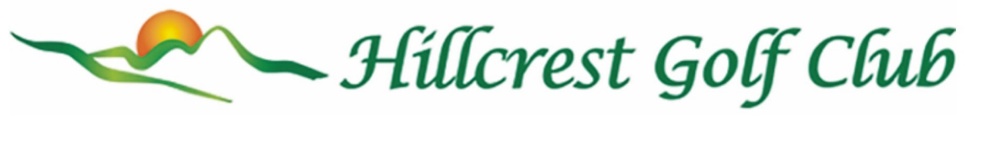 ANNUAL GENERAL MEETING MINUTESApril 3rd , 2019Hillcrest ProShop/Lounge7:00pmAttending:	Regrets:MOTIONITEM/DISCUSSIONCall to Order and WelcomeMark L__________________ called the meeting to order at __7:05____________pm.Motion RequiredAdoption of 2019 Annual General Meeting Agenda_______Martin Holzer/Tim Schultz__________/________________To accept the AgendaDISCUSSION:  NoneCarriedMotion Required Adoption of the 2018 Annual General Meeting MinutesKen Bradley/ Barry Heron__________________/_____________________To accept the 2018 Annual General Meeting Minutes as presentedDISCUSSION:  CarriedMotion Required Message from the ChairMark discussed the following:Successes-water is in (Phase 1) From Main St.(ii) 35 yr lease with city(iii) Drainage issue on #4Challenges:Phase 2: Start in fallDriving Range- real estate on north sideIron play on rangeCages to warm up (4 stalls) by proshopNothing from city on 13 & 14Replacing yardage signs on all holesGoal: Improve efficiency > tournament schedule for year                                              ( as late as possible in the day )Early tee times as early as possibleFee increase: 3% & 5% depending on payment but receive 2 passesGolf Rules clinic in MayGolf Etiquette > damages “ lead by example”Parking in back lot > Refrain from going back therePride Day – Wed. April 11th ( Please help 2 – 7 )Dealing with financials > corporate hole advertisingThank board and sponsors for support ( Darin and Jasmine )Men’s night format – not a lot of changes > jut more additionsGolf Genius app…. Also tracks handicapSuper League … 8 sponsors > 8 teams @ 8 team membersFull year long    $25.00 entry for yr.Net scoringTop 4 of team countMotion RequiredMessage from the General ManagerJasmine discussed the following:Earlier tee timesWarm up netsParking in backGreater programMarshalling program … Tim Hortons  * positive way reinforcementMen’s night: great numbers > Curtis CampbellDrive the green – any tournament can be passed on to them for organizationNew ladies tournament : July 6th - $500.00 scholarship to   Sept. 1st  labour day tournament Water and sewer is in.Describes building plansLooking for fund raising supportLease with city in effectP       being fixed as they canWashrooms – quick fix to get us through the seasonGone to schools to build golf for junior program__Josh Boechler____________________/_Garth Gibbs_________ Motion to accept the architectural drawings for the phase two completion of the expansion project that will include a full men’s and women’s washroom facility, additional 96 seating on an extended semi enclosed deck and a built in kitchen.Discussion:All in favor – any opposed ___________________________CarriedReport from Superintenden :Darin Discussed the following: Condition: looks good under tarps – cool nights. No opening date as of yetPride day: garbage pick up > saves maintenance time. Staff- same as before.New Equipment… rakes and mowersStaff > with right of way – show respect.Motion RequiredReview and Approval of 2018 Audited Financial StatementsSheila Roy from Roy SN & Associates presented the Hillcrest 2018 Financial Statements.Discussion:Paul Dowling and Jasmine Jackman touched on some financial highlights from the 2018 season and presented numbers for the upcoming yearDiscussion: __Garth Gibbs_________________/___Martin Hozier_________________To accept the Audited Financial Statements as presentedDISCUSSION:  NoneCarriedMotion RequiredApproval of the 2019 AuditorDiscussion: 2 proposals have come in this year for the 2019 Audit. Jasmine and Paul to present the two porposals.Discussion from membership____Murray Stroeder______________/_Tim Schultz_________________To appoint __Shiela Roy and assoc.________________________as the 2019 AuditorsDISCUSSION:  NoneCarriedProposed Constitutional AmendmentsNONE WERE REVCIEVED New Business:Motion Required Motion Required Election of Officers and AppointmentsTwo positions have been filled for a 3 year term  _Marlyce Searcy________________ and ___Lorna Davis____________ have been voted onto the Hillcrest Board of Directors.____________________/______________________ To accept the appoint of _____________________ for the 3yr term and ________________for the 2nd 3year term on the Hillcrest Board of Directors.Discussion: Carried.The Call went out for two (3) year term vacancies on the Board of Directors.  Zero nominations were received by the board prior to the AGM.1st Call for Nominations from the Floor:  Marlyce – Frechette/T Plosz                                                                  Lorna Davis - volunteers2nd Call for Nominations from the Floor:3rd Call for Nominations from the Floor:Nominations Closed. VOTE TO TAKE PLACE IF NEEDEDBallots were counted by:  Garth Gibbs / Bill DuncanOnly members in good standing able to vote__________________________/_______________________To accept the names as presented to be acclaimed/Voted to the Board of DirectorsDISCUSSION:  NoneCarriedQuestions and Further Discussion:Motion Required Adjournment_____Tony Kayter_________________/_________________________To adjourn the 2019 Annual General MeetingDISCUSSION:  NoneCarriedMeeting was adjourned at _________9:13______________pmChairperson SignatureRecording Secretary Signature